Olsztyn, 27 marca 2024 r.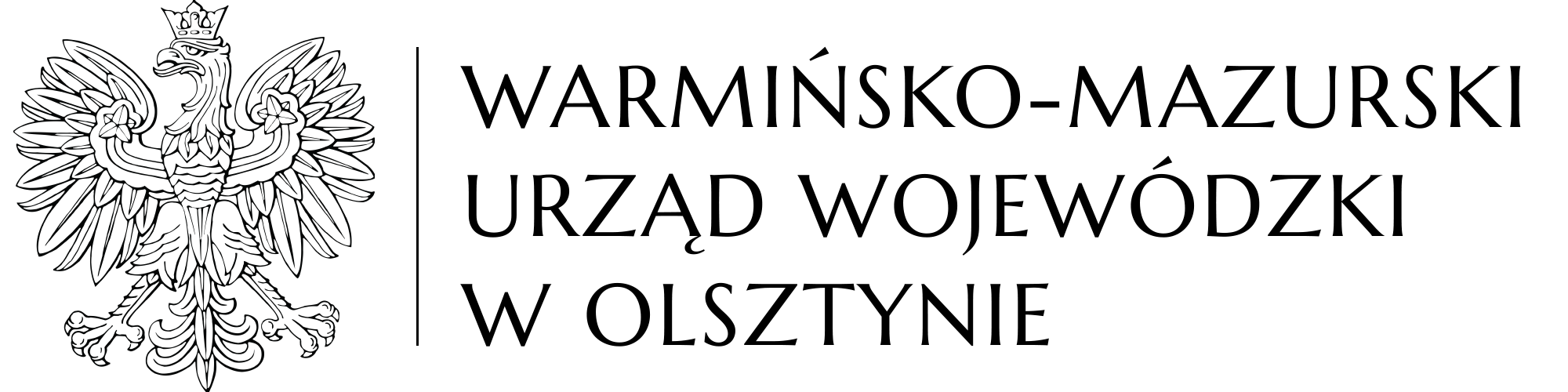 Wydział Obsługi UrzęduWO-IV.2600.1.2024dotyczy: postępowania o udzielenie zamówienia publicznego prowadzonego w trybie zapytania ofertowego, którego przedmiotem jest świadczenie usługi konserwacji urządzeń na przejściach granicznych znajdujących się na terenie województwa warmińsko-mazurskiego.  ZAWIADOMIENIE O WYBORZE OFERTY.W wyniku rozstrzygnięcia postępowania prowadzonego w trybie zapytania ofertowego na świadczenie usługi konserwacji urządzeń na przejściach granicznych znajdujących się na terenie województwa warmińsko-mazurskiego, zawiadamiam o wyborze oferty najkorzystniejszej złożonej przez:F.H.U.B. JULSAN Artur SzkudlarekPodleśne 3/214-500 BraniewoCena oferty wynosi 92.590,71 złotych brutto. Uzasadnienie – wybrana oferta spełnia wszystkie warunki postawione przez zamawiającego w zapytaniu ofertowym oraz zdobyła najwyższą liczbę punktów spośród złożonych oraz niepodlegających odrzuceniu ofert.  NAZWY I ADRESY WYKONAWCÓW, KTÓRZY ZŁOŻYLI OFERTY WRAZ ZE STRESZCZENIEM OCENY I PORÓWNANIA ZŁOŻONYCH OFERT.DYREKTOR WYDZIAŁU OBSŁUGI URZĘDU/-/ Edyta OlszewskaNumer ofertyNazwa (firma) i adres wykonawcyCena bruttoLiczbapunktów1F.H.U.B. JULSAN14-500 Braniewo, Podleśne 3/292.590,71 zł10,00 pkt2VBS Polska Janusz Bartycha11-010 Wójtowo, ul. Kwiatowa 4150.146,10 zł(po poprawieniu omyłek)6,17 pkt3CKTerm Krzysztof Cegiełko80-174 Gdańsk, ul. Stężycka 62/2370.474,08 złoferta odrzucona4KLIMTO Zakład Usług Elektromechanicznych Tomasz Jacek14-500 Braniewo, ul. Królewiecka 59106.160,07 zł8,72 pkt